July 31, 2020									In Re:	C-2020-3017229Bureau Of Investigation & Enforcement V. Verde Energy Usa IncVarious DisputesCall-In Telephone Hearing Notice	This is to inform you that a hearing by telephone on the above-captioned case will be held as follows:Type:		Initial Call In Telephonic Prehearing ConferenceDate:		Thursday, August 27, 2020Time:		10:00 a.m.Presiding:	Presiding Officer Christopher PellSuite 4063801 Market StreetPhiladelphia, PA  19107Telephone:	215.560.2105Fax:		215.560.3133At the above date and time, you must call into the hearing.  If you fail to do so, your case will be dismissed.  You will not be called by the Presiding Officer.To participate in the hearing, You must dial the toll-free number listed belowYou must enter a PIN number when instructed to do so, also listed belowYou must speak your name when promptedThe telephone system will connect you to the hearingToll-free Bridge Number:	1.866.421.8851PIN Number:   		66640466If you have any witnesses you want to have present during the hearing, you must provide them with the telephone number and PIN number. 	Attention:  You may lose the case if you do not take part in this hearing and present facts on the issues raised.	If you have any hearing exhibits to which you will refer during the hearing, one (1) copy must be emailed to Pamela McNeal, Legal Assistant at pmcneal@pa.gov and one (1) copy each must be sent to every other party.  All copies must be received at least five (5) business days before the hearing.	You must email the Legal Assistant with a copy of ANY document you file in this case.	Individuals representing themselves are not required to be represented by an attorney.  All others (corporation, partnership, association, trust or governmental agency or subdivision) must be represented by an attorney.  An attorney representing you should file a Notice of Appearance before the scheduled hearing date.	If you require an interpreter to participate in the hearings, we will make every reasonable effort to have an interpreter present.  Please email the Legal Assistant at least ten (10) business days prior to your hearing to submit your request.AT&T Relay Service number for persons who are deaf or hearing-impaired:  1.800.654.5988The Public Utility Commission offers a free eFiling Subscription Service, which allows users to automatically receive an email notification whenever a document is added, removed, or changed on the PUC website regarding a specific case.  Instructions for subscribing to this service are on the PUC’s website at http://www.puc.pa.gov/Documentation/eFiling_Subscriptions.pdf. C-2020-3017229 - BUR OF INVESTIGATION & ENFORCEMENT V. VERDE ENERGY USA INCKAYLA ROST COUNSEL
PUBLIC UTILITY COMMISSION
400 NORTH STREET
HARRISBURG PA  17120
717.787.1888
Accepts e-Service

MATTHEW C FALLINGS ATTORNEY
PUC BUREAU OF INVESTIGATION AND ENFORCEMENT
COMMONWEALTH KEYSTONE BUILDING
400 NORTH STREET
HARRISBURG PA  17120
717.783.6150
Accepts e-Service
MICHAEL A GRUIN ESQUIRE
STEVENS & LEE
16TH FLOOR
17 NORTH SECOND STREET
HARRISBURG PA  17101
717.255.7365
Accepts e-Service

LAURA ANTINUCCI ATTORNEY
555 WALNUT ST 5TH FLOOR 
HARRISBURG PA  17601
717.780.4560
Accepts e-Service

DARRYL A LAWRENCE ESQUIRE 
CHRISTY APPLEBY ESQUIRE
OFFICE OF CONSUMER ADVOCATE
5TH FLOOR FORUM PLACE
555 WALNUT STREET 
HARRISBURG PA  17101-1923
717.783.5048
Accepts e-Service

MARTHA LOPEZ REGULATORY AGENT
SPARK ENERGY LLC
12140 WICKCHESTER LN
SUITE 100
HOUSTON TX  77079
832.333.7053
Accepts e-Service
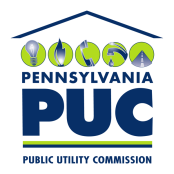  PUBLIC UTILITY COMMISSIONOffice of Administrative Law Judge400 NORTH STREET, HARRISBURG, PA 17120IN REPLY PLEASE REFER TO OUR FILE